VERTROUWELIJK         AANVRAAG VOOR VAKANTIETOEZICHT OP UW WONINGVerlofperiode: van........../........../……..         tot en met .........../............/………Naam : .....................................................................................................................Straat : .......................................................................................... nummer : ...................Deel(gemeente) : ..................................................................................................................------------------------------------------------------------------------------------------------------Vakantieadres   : ....................................................................................................Telefoonnr.	     : ...................................................................................................------------------------------------------------------------------------------------------------------ Te verwittigen personen in geval van problemen (vertrouwenspersoon)1) Naam	: ................................................................................................................    Adres	: ................................................................................................................    Telefoonnr.	: ................................................................................................................Beschikt deze persoon over de sleutel van uw woning 		:ja/neen-------------------------------------------------------------------------------------------------------Inlichtingen in verband met de woning :1)  Is er een alarminstallatie ?   				 ja/neen     Wordt er iemand verwittigd als het alarm in werking treedt ?   ja/neen     Indien JA, wie ? ...........................................................................................................2)  Andere preventieve maatregelen (verlichting,tijdschakelaar, sensor....)?    ja/neen     Indien JA? wie ? ..........................................................................................................     ....................................................................................................................................3)  Zal de woning worden betreden  -  of regelmatig toezicht op woning ?         ja/neen     Door wie :.............................................. Zal dit vaak gebeuren :..................................4)  Zal er in de woning overnacht worden ?   ja/neen     Door wie :....................................................................................................................5)  Staan er wagens geparkeerd op uw eigendom ?        	ja/neen     Indien ja :  Merk .............................................. Nummerplaat ............................                      Merk .............................................. Nummerplaat ............................------------------------------------------------------------------------------------------------------VERANTWOORDELIJKHEID VAN DE AANVRAGEROndergetekende vraagt toezicht van de lokale politie van de politiezone DEMERDAL - DSZ op zijn/haar woning tijdens de vermelde verlofperiode.Ondergetekende verklaart hierbij dat de gegeven inlichtingen volledig en correct zijn.Elke wijziging aan deze informatie of het vroeger terugkomen uit verlof zal onmiddellijk aan de politiedienst gemeld worden.Ondergetekende geeft tevens de toestemming om zijn/haar terrein te betreden .Dit toezicht kan echter geen aanleiding geven tot het verhalen van de aansprakelijkheid op de overheid en haar aangestelden bij eventuele incidenten.                                                         Diest/Scherpenheuvel-Zichem, de .....................................        Gelezen en goedgekeurd,
										(handtekening)PZ DEMERDAL - DSZ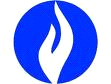 Leuvensestraat 92   -3290 DIEST-
Tel : 013/350500  Fax .013/322307